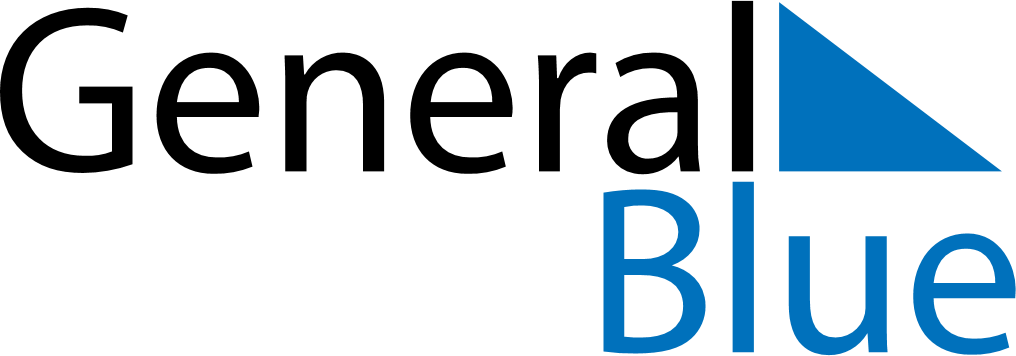 October 1767October 1767October 1767October 1767October 1767SundayMondayTuesdayWednesdayThursdayFridaySaturday12345678910111213141516171819202122232425262728293031